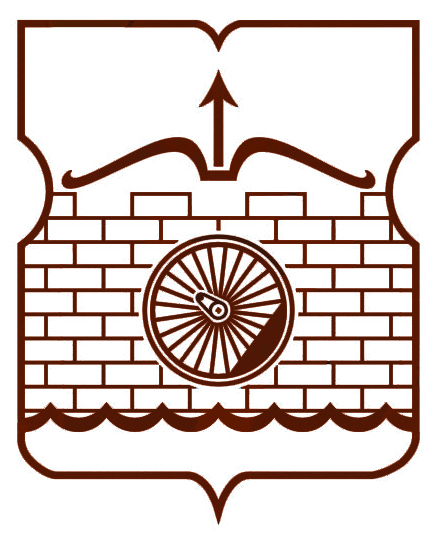 СОВЕТ ДЕПУТАТОВМУНИЦИПАЛЬНОГО ОКРУГА ЛЮБЛИНОРЕШЕНИЕ09.08.2018 г.  №  12/3 Об  отказе в  согласовании проекта изменения      схемы       размещения нестационарных торговых объектов на     территории    муниципального  округа  Люблино В соответствии с пунктом 1 части 5 статьи 1 Закона города Москвы от 11 июля 2012 года № 39 «О наделении органов местного самоуправления муниципальных округов в городе Москве отдельными полномочиями города Москвы», на основании обращения Департамента средств массовой информации и рекламы города Москвы от 25 июля  2018 г. № 02-25-858/18Совет депутатов решил: 	1.  Отказать в согласовании проекта изменения схемы размещения нестационарных  торговых объектов на территории муниципального округа Люблино  в части включения в существующую схему места установки нестационарного  торгового объекта  со специализацией «Печать» вид «Киоск»  по адресу: ул. Совхозная, вл. 10, корп.1,  в связи с нецелесообразностью размещения данного нестационарного торгового объекта в указанном микрорайоне.	2.	Направить настоящее решение в Департамента средств массовой информации и рекламы города Москвы,  Департамент территориальных органов исполнительной власти города Москвы,  префектуру Юго-Восточного административного округа города Москвы, управу района Люблино города Москвы.  	3.	Опубликовать настоящее решение в бюллетене «Московский муниципальный вестник» и разместить на официальном сайте муниципального округа Люблино www.lublino-mos.ru.     	4.	Контроль за исполнением настоящего решения возложить на главу муниципального округа Люблино Андрианова Ю.А. Глава муниципального округа Люблино			           Ю.А. Андрианов